Podklady k samostudiu z důvodu uzavření základních škol na dobu 25.5. – 5.6. 2020 – 2.CKe kontrole, prosím, zašlete: Český jazyk – prac.sešit 35/1,2Matematika –  prac.sešit str. 22 a 23Kurz třídy 2.C v google učebně je pod kódem: jgabuuhČeský jazyk a literatura – učitel:  Mgr. Markéta Jirásková                       kontakt: Marketa.Jiraskova@1zshajeslany.cz                        Týden 25.5.-29.5.2020Český jazyk – začít lekci Věta jednoduchá a souvětí                        učebnice str. 143 – 147, každý den si přečti jednu stránku a ústně si řekni                        všechna cvičení, pokud něčemu nerozumíš, alespoň čti pozorně věty                        PS str. 35, cv. 1, 2, str. 36, cv. 3, 4 napiš (některá cvičení uděláme                           společně ve videohovorech)Čtení – číst z Českého jazyka a z Prvouky, číst vlastní knihuTýden 1.6.-5.6.2020Český jazyk – učebnice str. 148, 149 – přečti si cvičení 14, 16, a 17, cv. 15 napiš                        učebnice str. 149, 150 Zamýšlíme se nad textem – přečti si pozorně všechna                          cvičení a ústně si odpověz na otázky (některá cvičení uděláme ve                          videohovorech)                        učebnice str. 151, cv. 1 napiš na papír nebo do sešitu (můžeš si rozdělit a psát                         postupně), nezapomeň nadpis                        učebnice str. 152, 153 – Ověř si, co umíš - ústně                        PS str. 39, cv. 5 napišČtení –  číst z Českého jazyka a z Prvouky, číst vlastní knihuAnglický jazyk – učitel:  Mgr. Markéta Jirásková                                       kontakt: Marketa.Jiraskova@1zshajeslany.cz                        Anglický jazyk – učitel: Bc. Lucie Fricová                                                                 kontakt: Lucie.Fricova@zshajeslany.czViz výš – skupina Mgr. M. JiráskovéMatematika – učitel:  Mgr. Markéta Jirásková                                         kontakt: Marketa.Jiraskova@1zshajeslany.cz                        Týden 25.5.-29.5.2020Matematika – procvičovat násobilku 2, 3, 4, 5, 6, 7– pracovní sešit č. 7 str. 22, 23, 24                          procvičuj  dělení 8, stačí polovina stránky denně, procvičuj násobilku ústně,                                                 skládej  kartičkyTýden 1.6.-5.6. 2020            Matematika – procvičovat násobilku 2, 3, 4, 5, 6, 7, 8                          začni násobilku 9, PS str. 25, 26 – vytrhej si kartičky s násobilkou 9                          stačí polovina stránky denně, procvičuj násobilku ústně, skládej kartičkyNáš svět – učitel:  Mgr. Markéta Jirásková                                                kontakt: Marketa.Jiraskova@1zshajeslany.cz                        Týden 25.5.-29.5.2020Prvouka – přečíst str. 62 – Nemoc, úraz, ústně si odpověz na otázky 1. – 5.                   vypracuj pracovní list 62 (je v Google Clasroom)                   prohlédni si str. 63 – Léto, vypiš do sešitu na Prvouku názvy zvířat a rostlin                   nezapomeň napsat datumTýden 25.5.-5.6.2020Prvouka – přečíst str. 64 Příroda v létě, splň úkol za článkem                vyplň pracovní list 64 (je v Google Clasroom)Hudební výchova – učitel:  Mgr. Markéta Jirásková                                kontakt: Marketa.Jiraskova@1zshajeslany.cz                        Hudební výchova – pusť na youtube V. Trojan  - Žabák, pozoruj hudební  nástroje a hlavně                                         pozoun, jak napodobuje žabáka                                   https://youtu.be/UpzGwC3Q-E8                                   pusť si na youtube Camille Saint- Saens – Slon a poslouchej klavír a                                   kontrabas, jak napodobuje pohyb slona                                      https://youtu.be/ug8hCAyBaqgVýtvarná výchova – učitel:  Mgr. Markéta Jirásková                                kontakt: Marketa.Jiraskova@1zshajeslany.cz                        Výtvarná výchova – nakresli obrázek podle Prvouky str. 64 dolePracovní výchova – učitel:  Mgr. Markéta Jirásková                                 kontakt: Marketa.Jiraskova@1zshajeslany.cz                        Pracovní vyučování – pozoruj na zahradě, louce, u rybníka hmyz, zvířata a rostliny                                       zjisti, kde jsou ve Slaném hmyzí domečky a prohlédni si,                                       jak jsou vyrobenéTělesná výchova – učitel:  Mgr. Markéta Jirásková                                   kontakt: Marketa.Jiraskova@1zshajeslany.cz                        Tělesná výchova – běhej v přírodě, skákej přes švihadlo, házej si míčem, jezdi na kole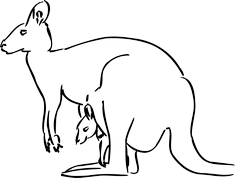 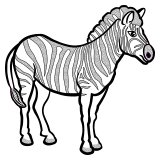 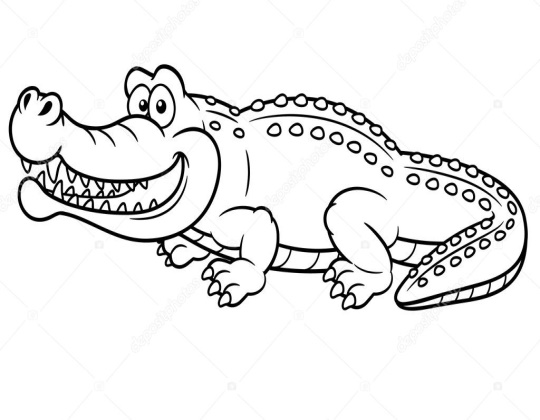 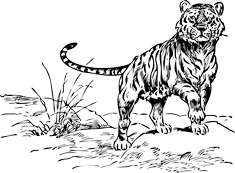 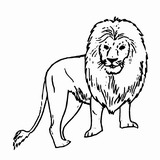 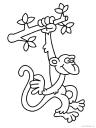 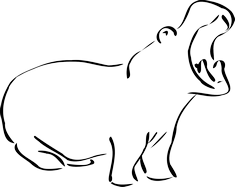 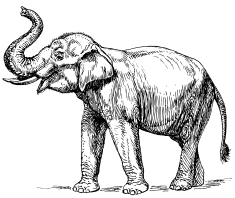 